Quelques questions sur vos compétences actuelles et sur vos attentes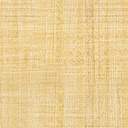 En premier lieu, nous tenons à vous remercier pour la confiance que vous nous accordez en vous inscrivant à la formation intitulée « Analyse NGS avec R ».Cette formation nécessite une maîtrise suffisante du langage R. Afin de vous situer et de vous aider à évaluer votre niveau, nous vous invitons à effectuer le test ci-dessous et de le renvoyer à M. Aurélien Barré. Le cas échéant, si votre niveau n’est pas suffisant pour pouvoir suivre pleinement cette formation, nous vous inviterons, si ce n’est déjà fait, à vous inscrire à la formation « Langage R : introduction », qui précède ce stage.Coordonnées :  aurelien.barre@u-bordeaux.fr Dans le cas où vous votre niveau de maîtrise de R ne serait pas suffisant, nous vous invitons à suivre la formation « Langage R : initiation » programmée deux jours plus tôt.Quelle est la valeur retournée par les 4 séries d’instructions suivantes ? 
 (Sans les exécuter dans le terminal R)sum((1:5) *2)mean(c(4,5,6))log(base=exp(1),x=3)x<-2;   2x<-2*xQuel est le but de cette fonction ?f <- function(x) {   odd.even <- length(x) %% 2   if (odd.even == 0)    (sort(x)[length(x)/2] + sort(x)[1+length(x)/2]) / 2  else     sort(x)[ceiling(length(x)/2)]  } La suite des nombres impairs jusqu'à une certaine valeur x. La médiane de la série d'observations contenues dans la variable passée en argument de la fonction f.Quel est le rôle de ces instructions et quelle doit être la nature de x ?which(x<3)na.omit(x)Quel est le nombre de ligne et de colonne du dataframe retourné par cette fonction si le fichier XXX est au format tabulé read.table(file="XXX,"header=T,sep=",",row.names=1,dec=".")Que va retourner cette suite d’instruction ?vecteur_1 <- c(1,2,6,8,3,4,0,9,1)vecteur_2 <- c(6,8,3,6,8,4,0,9,1)(sort(unique(vecteur_1)) + vecteur_2)[2]Pourquoi la première instruction fonctionne mais pas la seconde ?C(1:20)+C(0,1)C(1:20)+C(0,1,2)Quel type d’objet est créé par cette fonction et à quel package est-elle associée ?qplot(data=mydata,x=length,y=width,geom="boxplot")Quelle commande doit-on utiliser pour transformer le vecteur grp, codé sous forme de facteurs, en une variable qualitative à 3 niveaux ordonnés où : A = "négatif", B et C = "neutre", D = "positif" (négatif < neutre < positif) ?> grp [1] A A B B C C D D A A B B C C D D      > str(grp)       Factor w/ 4 levels "A","B","C","D": 1 1 2 2 3 3 4 4 1 1 ...       Levels: A B C D grp <- as.ordered(grp, levels=c("négatif", "neutre", "neutre", "positif")) levels(grp) <- c("négatif", "neutre", "neutre", "positif"); grp <- factor(grp, ordered=TRUE) levels(grp)[2:3] <- "neutre"; grp <- ordered(grp, levels=c(1,3), labels=c("négatif", "positif"))Que renvoi cette commande suivante ?mean(replicate(500,mean(rnorm(100, 69.5, 2.9))-mean(rnorm(100,63.9, 2.7)))) La moyenne des différences de deux échantillons d'observations de taille 500 dont les valeurs ont été tirées aléatoirement dans des lois normales de moyennes 69.5 et 63.9, et d'écart-types 2.9 et 2.7, respectivement. La moyenne des différences de moyennes de deux échantillons d'observations de taille 500 dont les valeurs ont été tirées aléatoirement dans des lois normales de moyennes 69.5 et 63.9, et d'écart-types 2.9 et 2.7, respectivement. La moyenne des différences de moyennes de deux échantillons d'observations de taille 100 dont les valeurs ont été tirées aléatoirement dans des lois normales de moyennes 69.5 et 63.9, et d'écart-types 2.9 et 2.7, respectivement.En supposant que x1 soit codé sous la forme d'un facteur, que produit la commande suivante ?tapply(y, x1, function(x) c(sum(!is.na(x)), mean(x)))  La moyenne des valeurs non manquantes de y par niveau de la variable x1.  La moyenne et le nombre de données non manquantes pour la variable y par niveau de x1. La moyenne et le nombre de données manquantes pour la variable y par niveau de x1.« Ce questionnaire est facultatif. Le destinataire de ces données est le responsable scientifique de la formation à laquelle vous êtes inscrit(e) ou préinscrit(e) ; elles lui permettront d’adapter au mieux le programme de la formation à vos attentes et à celles des autres stagiaires. Elles seront détruites à la fin du stage. Pour plus d’informations concernant l’utilisation de vos données personnelles, veuillez consulter la notice « Données personnelles » disponible sur notre site internet. »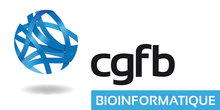 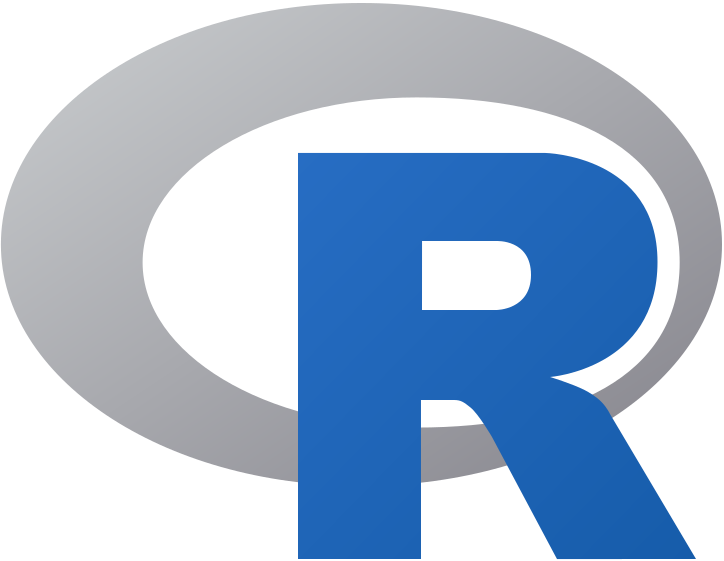 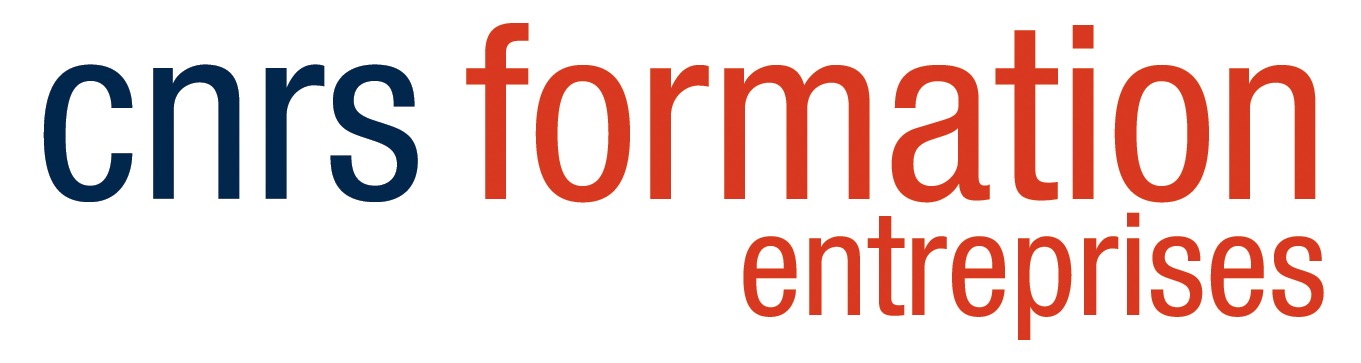  Le nombre de valeurs ne dépassant pas la valeur médiane de la série d'observations contenues dans la variable passée en argument de la fonction f.